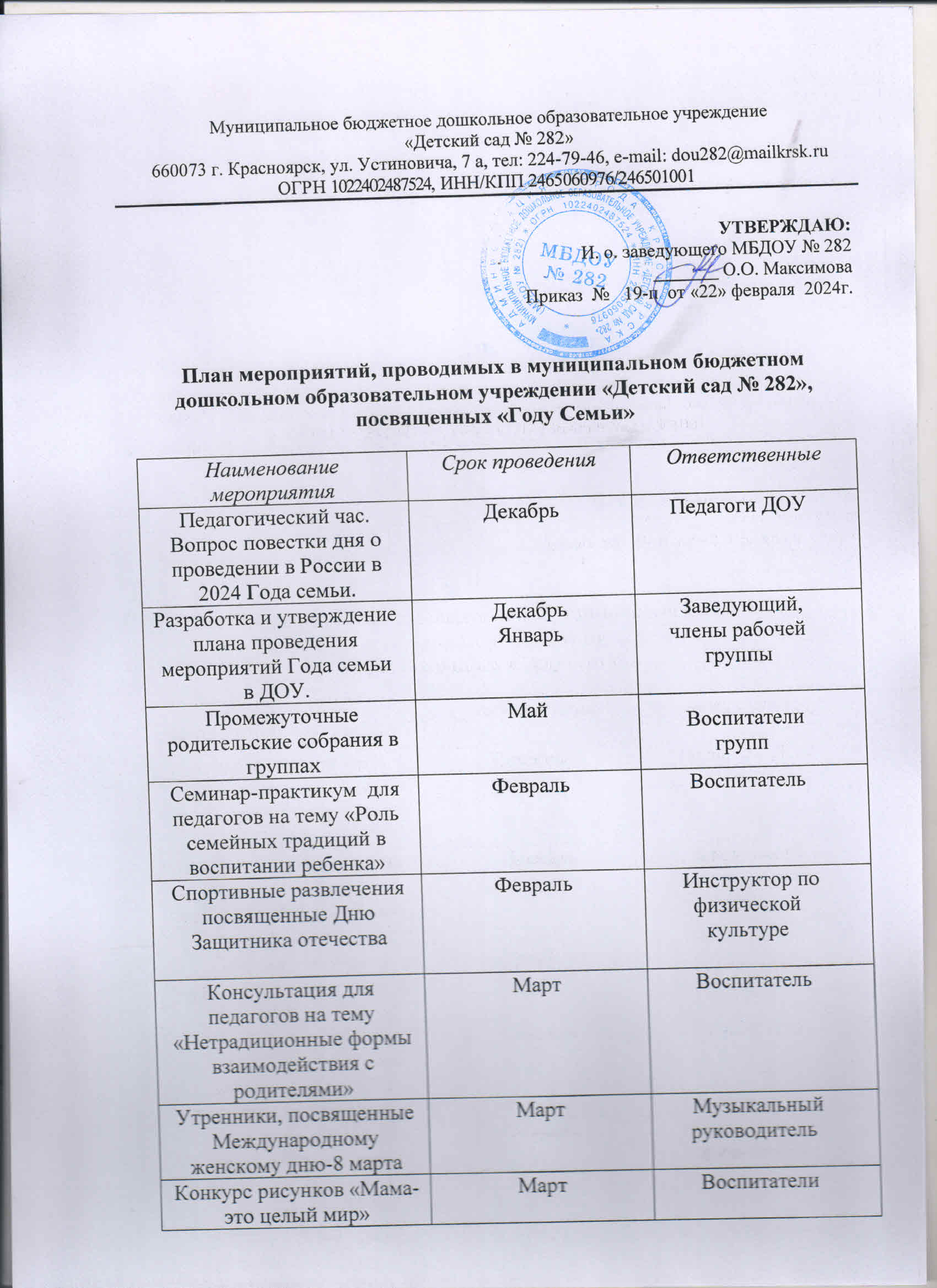 Оформление для родителей информационных материалов о Годе семьи в приёмных групп (папки-передвижки, памятки, буклеты)В течение годаСтарший  воспитатель, педагогиРазмещение информации: «2024- Год семьи» на сайте ДОУ, в мессенджерах (родительских чатах)В течение годаСтарший  воспитатель, педагогиКонсультация «Семья на пороге школьной жизни ребенка»МартВоспитатели групп «Земляничка», «Колокольчик»Региональный конкурс «Семья года»Март-октябрьСтарший воспитательВоспитателиПапка-передвижка для родителей на тему «Каждый родитель-пример для  подражания»АпрельВоспитатели   группОбщее родительское собраниеМайЗаведующий, старший воспитатель, педагоги   ДОУИтоговые родительские собрания в группахМайВоспитатели группУчастие родителей в организации и проведении праздника «До свидания, детский сад!»ИюньПедагоги, родители, детиВеселые старты «Как папа», приуроченные к празднованию «Дня Отца»ИюньВоспитателиРаспространение памяток, буклетов, консультации, индивидуальные беседы и т.д. по темам: «Семейные традиции», «Родительские заповеди», «Секреты воспитания вежливого человека»В течение годаПедагоги ДОУРазвлечения ко Дню семьи, любви и верностиИюльВоспитателиСоздание фотовыставки «Моя семья-моя опора»ИюльПедагоги ДОУКонсультация «Права и обязанности родителей на этапе вхождения ребенка дошкольного возраста в систему образования»Август-сентябрьВоспитатели группы «Малинка»Установочные родительские собрания в группах.СентябрьПедагоги ДОУКонсультации для родителей «Роль семьи в жизни человека» в День знанийСентябрьВоспитателиКлубный час « Многопоколенная семья» ко Дню пожилого человека»ОктябрьВоспитателиРазвлечение, посвященное Дню МатериНоябрьМузыкальный руководительВоспитателиВыставка поделок «Мама рукодельница»НоябрьВоспитателиВеселые старты «Папа, мама я- лучшая семья»ДекабрьИнструктор по физической культуреУчастие во Всероссийском фестивале семейных любительских театров «Сказка приходит в твой дом»В течении годаУчителя-логопеды